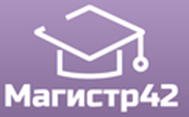 Учредитель Конкурса:Межшкольная Ассоциация Учителей Научно-Естественных Дисциплин «МАГИСТР»Список участников и результаты дистанционного Всероссийского конкурса «ПЕДАГОГИЧЕСКОЕ МАСТЕРСТВО»    Сайт МАУНЕД МАГИСТР - http://www.magistr42.com    Электронный адрес - mauned@yandex.ru    Телефон для справок -8 905 072 41 32СЕРИЯ ПМРЕГ.НОМЕРФИО, должностьРЕГИОН, ОУНОМИНАЦИЯРЕЗУЛЬТАТ027Новосельцева Ирина Кондратьевна,Музыкальный руководитель,Лобанова Вера Павловна,воспитательМБДОУ Плотниковский детский сад «Теремок» Кемеровская область, Промышленновский район, п. ПлотниковоСценарий развлечения3 степень026Линник Анна Анатольевна,воспитательХорошева Елена Геннадьевна,ВоспитательМБДОУ №45 «Добрая фея»Кемеровская область г. МеждуреченскМетодическая разработка3 степеньПриказ №20 от 13.03.2019г.025Леонова Зоя Борисовна,учитель информатикиМОУ Удельнинская гимназияМосковская область,Раменский район,п.УдельнаяРабочая программа3 степень024Ларина Светлана Николаевна,учитель начальных классовМОУ Удельнинская гимназияМосковская область,Раменский район,п.УдельнаяРабочая программаУчастие023Кузнецова Галина Александровна,учитель начальных классовМОУ Удельнинская гимназияМосковская область,Раменский район,п.УдельнаяМетодическая разработкаУчастиеПриказ №18 от 02.03.2019г.022Майманова Ольга Владимировна,Учитель русского языка и литературыМОУ «Чойская СОШ»С. Чоя, Чойский район, Республика АлтайВнеклассное мероприятие2 степеньПриказ №16 от 27.02.2019г.021Рамазанова Рената Зейнулаховна,воспитательМБДОУ №7 «Буровичок»ХМАО-Югра, Тюменская область, г. СургутПортфолио педагога2 степень020Фомина Елена Валерьевнеа,Педагог дополнительного образованияМБУ ДО ЦДТКемеровская область, город МеждуреченскРабочая программа2 степень019Тронова Галина Александровна,преподаватель высшей квалификационнойкатегории, методист высшей категорииПриморский институт железнодорожноготранспорта – филиал Дальневосточногогосударственного университета путей сообщения в г.Уссурийске, Приморский крайПортфолио педагога2 степеньПриказ №15 от 22.02.2019г.018Корелина Наталья Викторовна,Преподаватель русского языка илитературыГБПОУ «Кособродскийпрофессиональный техникум»Курганская область, р.п.КаргапольеМетодическая разработка1 степень017Матлак Оксана Николаевнеа,ВоспитательМБДОУ «ДС ОВ «Белочка»г. Тарко-Сале, ЯНАОСценарии мероприятий для родителей3 степень016Майманова Ольга Владимировна,Учитель русского языка и литературыМОУ «Чойская СОШ»С. Чоя, Чойский район, Республика АлтайМетодическая разработка3 степень015Майманова Ольга Владимировна,Учитель русского языка и литературыМОУ «Чойская СОШ»С. Чоя, Чойский район, Республика АлтайМетодическая разработка3 степеньПриказ №14от 20.02.2019г.014Тимофеева Мария Юрьевна, учительМОУ Удельнинская гимназияМосковская область, Раменский район,п.УдельнаяПедагогический проект2 степеньПриказ №13от 15.02.2019г.013Суранова Юлия Георгиевна,ВоспитательМБДОУ №7 «Буровичок»ХМАО-Югра, Тюменская область, г. СургутПортфолио педагога2 степень012Клейн Татьяна Владимировна,Учитель - логопедМБДОУ «ДС ОВ «Белочка» ЯНАО,г. Тарко –СалеМастер-класс педагога3 степень011Клейн Татьяна Владимировна,Учитель - логопедМБДОУ «ДС ОВ «Белочка» ЯНАО,г. Тарко –СалеМастер-класс педагога1 степеньПриказ №7от 09.02.2019г.010Шипунова Ольга Михайловна,Учитель английского языкаМОУ «Чойская СОШ» Республика Алтай, Чойский район, село ЧояМетодическая разработка2 степень009Атаманова Ирина Васильевна,Учитель русского языка и литературыМОУ «Чойская СОШ» Республика Алтай, Чойский район, село ЧояМетодическая разработка1 степеньПриказ №6 от 06.02.2019г.008Ивличева Татьяна Анатольевна,Музыкальный руководительМБДОУ «ДС ОВ «Белочка»ЯНАО, Тюменская область, г. Тарко- СалеМетодическая разработка3 степеньПриказ №5 от 02.02.2019г.007Шестакова Галина Александровна,Учитель географииМОУ « Ульканская СОШ №2»Иркутская область, Казачинско-Ленский район, пгт УльканМетодическая разработка2 степень006Гусакова Наиля Фаритовна,Учитель-логопедМАДОУ «Детский сад «Ручеёк»ЯНАО, г. Новый УренгойМетодическая разработка2 степень005Катырбаева Елена Валентиновна,Преподаватель русского языка и литературыКГПОАУ «Камчатский колледж технологии  и сервиса» Камчатский край, г. Петропавловск-КамчатскийМетодическая разработка1 степеньПриказ №4 от 31.01.2019г.004Яковлева Надежда Васильевна,Учитель географииМОУ Аргунская СОШ Забайкальский край, Нерчинско-Заводский р-н, село АргунскМетодическая разработка2 степень003Драева  Гюзель Рифатовна, ВоспитательМБОУ «Избердеевская НШДС»Тамбовская обл., Петровский район, с. ПетровскоеМетодическая разработка3 степеньПриказ №3 от 23.01.2019г.002Павлова Вера Валерьевна,ВоспитательМБДОУ №49 Кемеровская область,г. Ленинск-КузнецкийМетодическая разработкаУчастие001Беляева Наталья Анатольевна,ВоспитательМБДОУ №49 Кемеровская область,г. Ленинск-Кузнецкий Методическая разработкаУчастиеПриказ №1 от 08.01.2019г.